Учащиеся 1-4-х классов примут участие в спортивном флешмобе «Зарядка для всех».Первоклассники уже приступили к разучиванию движений. Вместе с учителем физической культуры – Еленой Борисовной Виноградовой и волонтерами из 11Б класса ребята из 1А разучивают стихи-разминки.Мы приглашаем всех желающих присоединиться к веселому празднику спорта и здоровья!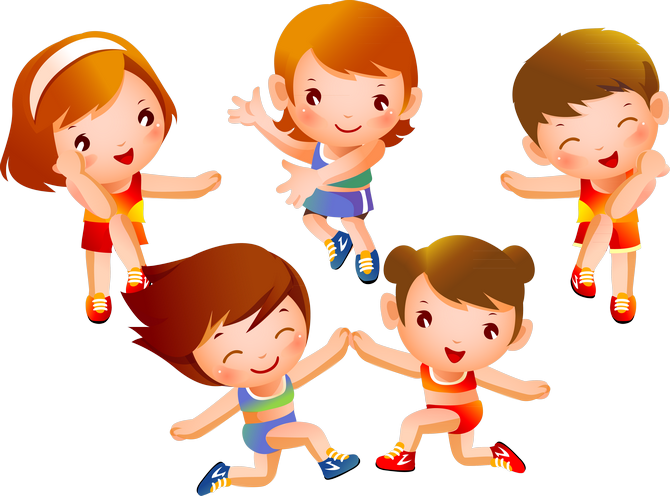 Мы поставили пластинкуМы поставили пластинкуИ выходим на разминку.(Шагаем на месте.)На зарядку, на зарядку,На зарядку становись!Начинаем бег на месте,(Бег на месте.)Финиш — метров через двести!Раз! Раз – два, раз — два,Раз — два, раз — два,Раз – два, раз – два,Ниже, дети не ленитесь,(Наклоны туловища вперед, руки на поясе.)Поклонитесь, улыбнитесь,Выдох, вдох, выдох, вдох.Мы ладонь к глазам приставим,(Повороты туловища влево-вправо.)Ноги крепкие расставим,Поворачиваясь вправо,Оглядимся величаво.Раз — два!Хватит — хватит, прибежали,Потянулись, подышали!(Потянулись, руки вверх-вдох, вниз-выдох.)Вот мы руки развели,(Развели руки в стороны.)Словно удивились.И друг другу до землиВ пояс поклонились!(Руки опустили.)Наклонились, выпрямились.(Наклоны туловища.)И налево надо тожеПоглядеть из-под ладошек.И — направо.(Повороты туловища.)И ещеЧерез левое плечо!Хватит.Выдохнуть, вдохнуть.(Шагаем на месте.)На зарядкуНа зарядку солнышко(Шагаем на месте.)Поднимает нас,Поднимаем руки мы(Руки вверх-вниз.)По команде Раз!А над нами веселоШелестит листва.(Наклоны туловища влево-вправо.)Опускаем руки мыПо команде Два!(Шагаем на месте.)